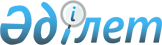 О признании утратившими силу некоторых решений Правительства Республики КазахстанПостановление Правительства Республики Казахстан от 14 апреля 2022 года № 223.
      Правительство Республики Казахстан ПОСТАНОВЛЯЕТ:
      1. Признать утратившими силу некоторые решения Правительства Республики Казахстан согласно приложению к настоящему постановлению.
      2. Настоящее постановление вводится в действие со дня его подписания. Перечень утративших силу некоторых решений Правительства Республики Казахстан
      1. Постановление Правительства Республики Казахстан от 23 ноября 2012 года № 1483 "Об утверждении Правил представления государственными органами Республики Казахстан сведений из собственных информационных систем и ресурсов по запросу уполномоченного органа по финансовому мониторингу".
      2. Постановление Правительства Республики Казахстан от 26 февраля 2015 года № 95 "О внесении изменений в постановление Правительства Республики Казахстан от 23 ноября 2012 года № 1483 "Об утверждении Правил представления государственными органами Республики Казахстан сведений из собственных информационных систем и ресурсов по запросу уполномоченного органа по финансовому мониторингу".
      3. Постановление Правительства Республики Казахстан от 1 сентября 2021 года № 595 "О внесении изменения в постановление Правительства Республики Казахстан от 23 ноября 2012 года № 1483 "Об утверждении Правил представления государственными органами Республики Казахстан сведений из собственных информационных систем и ресурсов по запросу уполномоченного органа по финансовому мониторингу".   
					© 2012. РГП на ПХВ «Институт законодательства и правовой информации Республики Казахстан» Министерства юстиции Республики Казахстан
				
      Премьер-Министр Республики Казахстан

А. Смаилов
Приложение
к постановлению Правительства
Республики Казахстан
от "    " 2022 года
№  